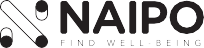 Модель: MGBK-2606H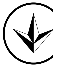 Посібник користувачаМасажер для спини шиацу з розминанням і підігрівомВажлива інструкція з безпекиПід час використання продукту слід завжди дотримуватися всіх інструкцій і основних запобіжних заходів, включаючи наступне:НЕБЕЗПЕКАЩоб зменшити ризик ураження електричним струмом:Завжди від’єднуйте цей виріб від електричної розетки одразу після використання та перед чищенням.УВАГАЩоб зменшити ризик опіків, пожежі, ураження електричним струмом або травмування людей:01. Виріб ніколи не можна залишати без нагляду, коли він підключений до мережі. Від’єднуйте вилку від розетки, коли він не використовується, а також перед тим, як одягати або знімати частини.02. Не застосовуйте під ковдрою чи подушкою. Надмірне нагрівання може спричинити пожежу, ураження електричним струмом або травмування людей.03. Не переносьте цей виріб за шнур живлення та не використовуйте шнур як ручку.04. Ніколи не використовуйте виріб із заблокованими вентиляційними отворами. Очищайте повітряні отвори від ворсинок, волосся тощо.05. Не кидайте та не вставляйте предмети в будь-які отвори.06. Не використовуйте на вулиці.07. Не застосувуйте там, де використовуються аерозолі (розпилювачі) або де подається кисень.08. Щоб від'єднати, вимкніть усі елементи керування та вийміть вилку з розетки.09. Необхідний ретельний нагляд, коли цей прилад використовується дітьми, інвалідами або особами з обмеженими можливостями або поблизу них, щоб переконатися, що вони не користуються ним неправильно.10. Тримайте шнур подалі від нагрітої поверхні, інакше це може призвести до серйозних опіків. Не використовуйте на нечутливих ділянках шкіри або за наявності поганого кровообігу.11. Прилад має нагріту поверхню. Особи, нечутливі до тепла, повинні бути обережними під час використання приладу.12. Прилад має забезпечуватись лише безпечною наднизькою напругою, що відповідає маркуванню на приладі.13. Прилад можна використовувати лише з блоком живлення, що входить до комплекту постачання приладу.14. Цей прилад не призначений для використання особами (в т.ч.діти) з обмеженими фізичними, сенсорними чи розумовими здібностями, або особи без досвіду та знань, якщо вони не перебувають під наглядом або не отримали інструкцій щодо використання приладу особою, відповідальною за їх безпеку.15. Особливу увагу слід приділяти компонентам, які найбільш схильні до зносу, і рекомендується негайно замінити дефектні компоненти та/або не використовувати обладнання до ремонту.16. Використовуйте цей прилад лише за призначенням, як описано в цьому посібнику.17. Ніколи не використовуйте цей прилад, якщо він має пошкоджений шнур або вилку, якщо він не працює належним чином, якщо його впустили або пошкодили, або якщо він упав у воду. Поверніть прилад до сервісного центру для перевірки та ремонтуПристрій не можна використовувати в комерційних або медичних цілях. Якщо у вас є проблеми зі здоров'ям, проконсультуйтеся з лікарем перед використанням продукту.Використовувати тільки в закритих приміщеннях!Не використовуйте пристрій у вологих приміщеннях (наприклад, під час купання або душу).• Не прати!• Не піддавайте хімчистці!• Після використання цього продукту протягом 15 хвилин, відпочиньте протягом 30 хвилин, потім використовуйте знову.ЗБЕРЕЖІТЬ ЦІ ІНСТРУКЦІЇВступ:Дякуємо, що придбали масажер для спини Naipo Shiatsu з розминанням і нагріванням. Будь ласка, уважно прочитайте цей посібник користувача та зберігайте його в надійному місці для використання в майбутньому. Якщо вам потрібна будь-яка допомога, зв’яжіться з нашою командою підтримки,повідомивши номер моделі продукту та номер замовлення.У комплекті:1 × Повний масажер шиацу для спини 1 × Адаптер живлення1 × автомобільний адаптер 1 × посібник користувача.Технічні характеристики продукту:Продукт: Повний масажер шиацу для спини Розміри (мм): 450 Д x 400 Ш x 700 В Вага: 2,9 кгВихід: 12V 2A постійного струму Матеріал корпусу: поліуретан, нейлон, поліестер, латекс, смолиВихідний кабель і аксесуари: кабель 1,8 м, адаптер живлення та автомобільний адаптерОпис продукту:Масажер Naipo Full Back Shiatsu Massager має дві пари обертових масажних вузлів, які імітують натиск і розминання під час масажу шиацу. Оновлені 3D-масажні вузли розроблені для кращого націлювання на акупунктурні точки на вашій спині та відповідності контурам вашого тіла. Масажні вузли рухаються по всій спині, надаючи потужний і інтенсивний масаж, який імітує масаж справжнього масажиста. Заспокійливе тепло забезпечує комфортне полегшення для м’язів і суглобів.Підбадьорливий масаж спини шиацу: насолоджуйтесь комфортним розминаючим масажем і налаштуйте масаж відповідно до своїх потреб. Нові та покращені 3D-масажні вузли: 3D-масажні вузли забезпечують оптимальний тиск на акупунктурні точки на вашому тілі для більш ефективного та підбадьорливого масажу.Заспокійливе тепло: додаткове тепло знімає м’язовий стрес.Вібрація сидіння: вібрація з регульованою інтенсивністю допомагає вам освіжитися. Селектор таймера: виберіть час масажу з 3 налаштувань - 5, 10 або 15 хвилин. Автоматично вимикається через 15 хвилин безперервного використання.Простий у використанні контролер: легко налаштуйте свій масаж відповідно до своїх уподобань.Універсальний і портативний: перетворите свій диван або сидіння на масажне крісло.Використання вдома, в офісі чи автомобілі: ремені на спині допомагають надійно закріпити масажер на більшості стільців або автомобільних сидінь.Зверніть увагу: під час руху масажер можна використовувати на пасажирських сидіннях, але ні в якому разі на сидінні водія.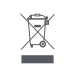 Інформація про утилізацію та переробку відходів електронного та електричного обладнання.Адаптер живлення  вважається  відпрацьованим електричним та електронним обладнанням, яке не слід змішувати з несортованими побутовими відходамиНатомість, ви повинні захищати здоров’я людей та навколишнє середовище, передаючи своє відпрацьоване обладнання до спеціального пункту збору відходів електричного та електронного обладнання, призначеного урядом або місцевою владою.УВАГА! Гарантія дійсна за умови проведення сервісного обслуговування в сервісних центрах «ЦИТРУС».  Актуальні сервісні центри за посиланням:  https://service.citrs.com.ua/